План-сетка смены пришкольного лагеря1 день (5 июня)2 день (6 июня)3 день (7 июня)4 день (8 июня)5 день (9 июня)6 день (10 июня)Организационный период смены. Формирование отрядовИгровой час «Играю я – играют друзья»Общий сбор участников «Здравствуй, лагерь»Погружение в игровой сюжет сменыТематический час «Открывая страницы интересной книги»Творческая встреча орлят «Знакомьтесь, это – мы!»Тематический день «Национальные игры и забавы»Время отрядного творчества«Мы – Орлята!»Игровая программа «Мы – одна команда!»Тематический день «Мы - одна команда!»Игровая программа «Мы – одна команда!»Тематический день «Устное народное творчество»Конкурс знатоков «Ларец народной мудрости»Тематический день «Театральные маски»Театральный час «Там на неведомых дорожках»7 день (12 июня)8 день (13 июня)9 день (14 июня)10 день (15 июня)11 день(16 июня)12 день(17 июня)Тематический день «В ритмах детства»Танцевальный час «В ритмах детства»Тематический день «Национальные и народные танцы»Танцевальная программа «Танцуем вместе!»Тематический день «Великие изобретения и открытия»Научно-познавательные встречи «Мир науки вокруг меня»Конкурсная программа «Эврика!»Тематический день «Природное богатство и полезные ископаемые»Виртуальная экскурсия в дендропарк «Кладовая природы»Тематический день «ЭКОЯ» Экологический час «Создание экологического постера и его защита»Тематический день «Умелые ручки»Мастер-классы «Умелые ручки»13 день(19 июня)14 день(20 июня)15 день(21 июня)16 день(22 июня)17 день(23 июня)18 день (24 июня)Тематический день «Прикладное творчество и народные ремёсла»Игра по станциям «Твори! Выдумывай! Пробуй!»Тематический день «Национальная кухня»Настольная игра «Экспедиция вкусов»Тематический день «Открытые тайны великой страны»Тематический час «Открываем Россию»Телемост «Содружество орлят России»Тематический день «В кругу друзей»Праздничная танцевальная программа«В кругу друзей»Тематический день «Я и моя семьЯ»Творческая мастерская «Подарок своей семье»Гостиная династий «Ими гордится РоссияТематический день «Физкульт-УРА!»Большая командная игра «Физкульт-УРА!»19 день(26 июня)20 день(27 июня)21 день(28 июня)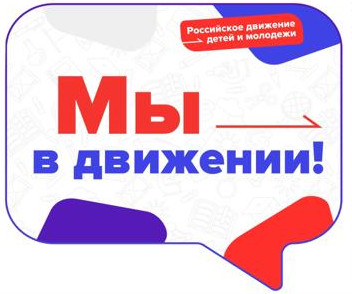 Тематический день «От идеи к делу!»Время отрядного творчества и общий сбор участников «От идеи – к делу!»Тематический день «Я и моя РоссиЯ»Подготовка к празднику «Создаём праздник вместе»Праздничный калейдоскоп«По страницам нашей книги»Итоговый период смены.Выход из игрового сюжетаИтоговый сбор участников «Нас ждут новые открытия!»Линейка закрытия смены «Содружество Орлят России»